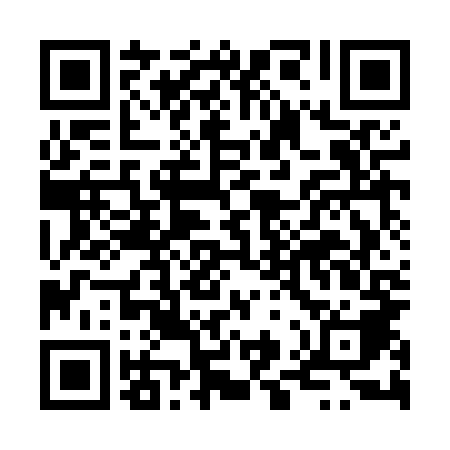 Ramadan times for Jarchlino, PolandMon 11 Mar 2024 - Wed 10 Apr 2024High Latitude Method: Angle Based RulePrayer Calculation Method: Muslim World LeagueAsar Calculation Method: HanafiPrayer times provided by https://www.salahtimes.comDateDayFajrSuhurSunriseDhuhrAsrIftarMaghribIsha11Mon4:254:256:2312:093:585:565:567:4712Tue4:224:226:2012:094:005:585:587:4913Wed4:204:206:1812:084:016:006:007:5114Thu4:174:176:1512:084:036:026:027:5315Fri4:144:146:1312:084:046:046:047:5516Sat4:124:126:1112:084:066:066:067:5817Sun4:094:096:0812:074:076:086:088:0018Mon4:064:066:0612:074:096:106:108:0219Tue4:034:036:0312:074:106:116:118:0420Wed4:014:016:0112:064:126:136:138:0621Thu3:583:585:5812:064:136:156:158:0822Fri3:553:555:5612:064:156:176:178:1123Sat3:523:525:5312:064:166:196:198:1324Sun3:493:495:5112:054:186:216:218:1525Mon3:463:465:4812:054:196:236:238:1726Tue3:433:435:4612:054:216:246:248:2027Wed3:403:405:4412:044:226:266:268:2228Thu3:373:375:4112:044:236:286:288:2429Fri3:343:345:3912:044:256:306:308:2730Sat3:313:315:3612:034:266:326:328:2931Sun4:284:286:341:035:287:347:349:311Mon4:254:256:311:035:297:357:359:342Tue4:224:226:291:035:307:377:379:363Wed4:194:196:271:025:327:397:399:394Thu4:164:166:241:025:337:417:419:415Fri4:124:126:221:025:347:437:439:446Sat4:094:096:191:015:367:457:459:477Sun4:064:066:171:015:377:467:469:498Mon4:034:036:151:015:387:487:489:529Tue3:593:596:121:015:407:507:509:5410Wed3:563:566:101:005:417:527:529:57